UNIDAD-7      ONCOLOGIA	1La Radioterapia es la aplicación  terapéutica  de radiación ionizante por medio de máquinas productoras de rayos x o materiales radiactivos El papel de la enfermería en esta etapa es fundamentalmente de apoyoa) Enuncie seis (6) de las precauciones a tener en cuenta por el  paciente durante el tratamiento.UNIDAD-7	ONCOLOGIA	2Disminuir  morbilidad y  mortalidad  por Cáncer e incrementar la calidad de vida en los pacientes  oncológicos están entre los objetivos de nuestro  ministerio de salud ,por lo que requiere de una buena preparación del personal de enfermería en el manejo de estos enfermos. Teniendo en cuenta los conocimientos que posee sobre la misma .Identifique verdadero (V) o falso (F) los siguientes planteamientos.a) ___Cualquier cambio en una verruga o mancha o lesión que no cicatrice son signos de alarmas de cáncer.b) ___Los tumores benignos raramente están encapsulados. c) ___ El uso de Insecticidas agrícolas pueden ser  factores causales de enfermedad oncológica.d) ___ Los tumores malignos permanecen localizados. e) ___Antes de iniciar  la quimioterapia se debe Interrogar al paciente para ver si no presenta alguna infección intercurrente (virosis, estados gripales). f) ___El paciente durante el tratamiento con radioterapia debe mantener la región lo menos  expuesta al aire g) ___Se debe detener la inyección, sin extraer la aguja en caso de extravasación de la vena durante la administración de los citostaticos.UNIDAD-7	ONCOLOGIA	3Los pacientes   durante el tratamiento con  quimioterapia, requieren de cuidados específicos dados  por la toxicidad y los efectos indeseables que provocan estos medicamentos.a)- Enuncie seis (6) cuidados de enfermería específicos durante  la administración de los mismos.UNIDAD-7	ONCOLOGIA	4Teniendo en cuenta lo  estudiado sobre las características de los tumores. Responda verdadero (v) o falso (f) según corresponda los siguientes planteamientoUNIDAD-7	ONCOLOGIA	5El personal de Enfermera debe conocer los signos de alarmas de cáncer .Encierre en un círculo los que usted considera que nos avisan de peligro del mismo.Cualquier cambio en una verruga o mancha.Ronquera o tos persistente.Fiebre y sudoraciones nocturnas.Eritemas en la piel.Hemorragia o sangramento menstrual insólito.Indigestión persistente o dificultad en la deglución.Secreciones turbia y maloliente por el pene.Dolor crónico en región lumbar.Cualquier cambio en el ritmo normal de la defecación o micción.Cualquier lesión que no cicatriceUNIDAD-7	ONCOLOGIA	6La labor del equipo de salud es detectar de forma temprana los signos subjetivos y síntomas tanto generales como locales que acompañan al paciente con cáncer para garantizar su completa extirpación y un pronóstico bueno .Marque con una (X) los que considera correctos.___Edema.___Insomnio.___Sudoraciones nocturnas.___Fiebre.___Vómitos___Perversión del apetito.___Ansiedad.___Astenia.___Tos y  disnea.___Polaquiuria.UNIDAD-7	ONCOLOGIA	7Los Citostaticos son aquellos agentes químicos capaces de deprimir la actividad metabólica de las células cancerosas o inducir su destrucción total por acción directa o indirectaa)-Enuncie siete (7) de los elementos a tener en cuenta en la administración de los mismos.UNIDAD-7	ONCOLOGIA	8Los Citostaticos son aquellos agentes químicos capaces de deprimir la actividad metabólica de las células cancerosas o inducir su destrucción total por acción directa o indirecta ,por lo que el personal que labora en estos servicios  deben tener en cuenta en la administración de los mismos Encierre en un circulo los que considera correctosEs fundamental que la enfermera conozca los parámetros normales del control hematológico y los perfiles actualizados, para valorar si el paciente está apto para recibir el tratamiento.Interrogar al paciente para ver si no presenta alguna infección intercurrente (virosis, estados gripales).Orientara la ingestión de abundantes líquido.Se debe seleccionar la región adecuada para canalizar la vena, evitando realizar venipuntura en las flexuras y dorso de la mano, así como del miembro operado, porque al existir alguna extravasación al compromiso vascular es más graveOrientara acudir en ayuna.Evitar el contacto entre los pacientes infectados.Pesar al paciente diariamente, con la misma ropa y pesa, pues los medicamentos se administran por Kg. de peso corporalVerificar estado de la piel, en busca de equimosis, ulceraciones y otras alteraciones.Medir la diuresis cada 4 horasSe le administrara oxigenoterapia.UNIDAD-7	ONCOLOGIA	9Durante la administración de los citostaticos puede ocurrir la extravasación de la vena, por lo que el personal que labora en estos servicios debe dominar la conducta a seguir.a)-Explique las medidas generales en caso de extravasación de la venaUNIDAD-7	ONCOLOGIA	10La Neoplasia o Tumor es un tejido de neoformación, con grave trastorno del crecimiento y la diferenciación celular, que adquiere un desarrollo autónomo fuera de las leyes del metabolismo y la morfología normal que es de carácter irreversible y progresivo que puede obedecer a múltiples causasa)-Explique los factores causales de enfermedad oncológica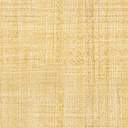 